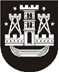 KLAIPĖDOS MIESTO SAVIVALDYBĖS TARYBASPRENDIMASDĖL KLAIPĖDOS „GILIJOS“ PRADINĖS MOKYKLOS NUOSTATŲ PATVIRTINIMO2021 m. vasario 25 d. Nr. T2-32KlaipėdaVadovaudamasi Lietuvos Respublikos vietos savivaldos įstatymo 16 straipsnio 4 dalimi, 18 straipsnio 1 dalimi ir Lietuvos Respublikos biudžetinių įstaigų įstatymo 6 straipsnio 5 dalimi, Klaipėdos miesto savivaldybės taryba nusprendžia:Patvirtinti Klaipėdos „Gilijos“ pradinės mokyklos nuostatus (pridedama).Įgalioti Renatą Mikienę, Klaipėdos „Gilijos“ pradinės mokyklos direktorę, pasirašyti nuostatus ir įregistruoti juos Juridinių asmenų registre.Pripažinti netekusiu galios Klaipėdos miesto savivaldybės administracijos direktoriaus 2010 m. lapkričio 2 d. įsakymą Nr. AD1-1926 „Dėl Klaipėdos „Gilijos“ pradinės mokyklos nuostatų patvirtinimo“.Skelbti šį sprendimą Klaipėdos miesto savivaldybės interneto svetainėje.Savivaldybės merasVytautas Grubliauskas